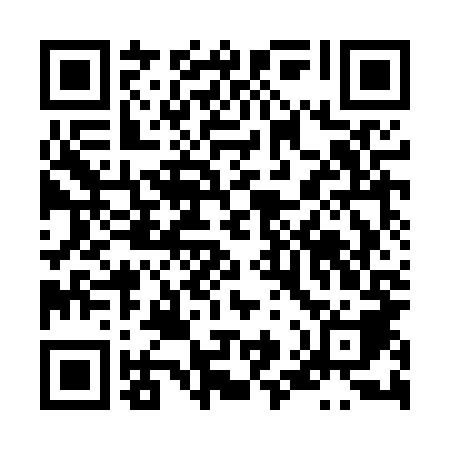 Ramadan times for Pogrzymie, PolandMon 11 Mar 2024 - Wed 10 Apr 2024High Latitude Method: Angle Based RulePrayer Calculation Method: Muslim World LeagueAsar Calculation Method: HanafiPrayer times provided by https://www.salahtimes.comDateDayFajrSuhurSunriseDhuhrAsrIftarMaghribIsha11Mon4:264:266:2312:103:595:575:577:4812Tue4:244:246:2112:104:015:595:597:5013Wed4:214:216:1912:094:036:016:017:5214Thu4:184:186:1612:094:046:036:037:5415Fri4:164:166:1412:094:066:056:057:5616Sat4:134:136:1112:094:076:076:077:5817Sun4:104:106:0912:084:096:096:098:0018Mon4:084:086:0712:084:106:106:108:0219Tue4:054:056:0412:084:126:126:128:0420Wed4:024:026:0212:074:136:146:148:0721Thu3:593:595:5912:074:156:166:168:0922Fri3:563:565:5712:074:166:186:188:1123Sat3:543:545:5412:074:176:206:208:1324Sun3:513:515:5212:064:196:226:228:1525Mon3:483:485:5012:064:206:236:238:1826Tue3:453:455:4712:064:226:256:258:2027Wed3:423:425:4512:054:236:276:278:2228Thu3:393:395:4212:054:246:296:298:2529Fri3:363:365:4012:054:266:316:318:2730Sat3:333:335:3712:044:276:336:338:2931Sun4:304:306:351:045:297:347:349:321Mon4:274:276:321:045:307:367:369:342Tue4:244:246:301:045:317:387:389:373Wed4:204:206:281:035:337:407:409:394Thu4:174:176:251:035:347:427:429:425Fri4:144:146:231:035:357:437:439:446Sat4:114:116:201:025:377:457:459:477Sun4:084:086:181:025:387:477:479:498Mon4:044:046:161:025:397:497:499:529Tue4:014:016:131:025:407:517:519:5510Wed3:583:586:111:015:427:537:539:57